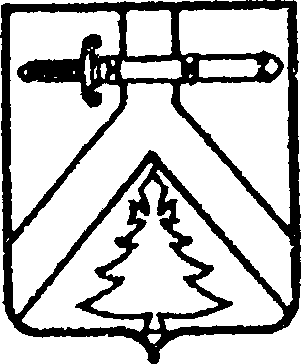 Об  объявлении  конкурса по отбору кандидатов на должность Главы _______________________________ сельсоветаОб объявлении конкурса по отбору кандидатов на должность Главы Алексеевского сельсоветаВ соответствии с Федеральным законом от 06.10.2003                              № 131-ФЗ «Об общих принципах организации местного самоуправления в Российской Федерации», Уставом Алексеевского сельсовета, Положением о порядке проведения конкурса по отбору кандидатов на должность Главы Алексеевского сельсовета, Алексеевский сельский Совет депутатов РЕШИЛ: 1. Объявить конкурс по отбору кандидатов на должность Главы Алексеевского сельсовета. 2. Назначить членов конкурсной комиссии согласно приложению 1.            3. Назначить проведение конкурса по отбору кандидатов на должность Главы Алексеевского сельсовета на «__»_______2018 года, ___ часов 00 мин., по адресу: Красноярский край, Курагинский район, с. Алексеевка, ул. Советская, 49.         4. Утвердить текст объявления о проведении конкурса по отбору кандидатов на должность Главы Алексеевского сельсовета и приеме документов от кандидатов (приложение 2).5. Назначить  Тамар Надежду Николаевну ответственной за прием документов от кандидатов, их регистрацию, а также организационное обеспечение работы конкурсной комиссии.          6.  Контроль за  исполнением  настоящего Решения оставляю  за  собой.                     7. Опубликовать Решение в газете «Алексеевские вести» и на «Официальном интернет-сайте администрации Алексеевского сельсовета» (Alekseevka.bdu.su).           8. Настоящее Решение вступает в силу со дня, следующего за днем его официального опубликования (обнародования).Председатель Совета депутатов                                            М.В.РоманченкоГлава сельсовета                                                                                                                                                  Приложение 1 к решению                                                                                   Алексеевского сельского                                                                                    Совета депутатов                                                                                  от 00.00.2018г  № Проект  Члены конкурсной комиссии по  отбору кандидатов на должность Главы Алексеевского сельсовета, назначенные Алексеевским сельским Советом депутатов                                                                             Приложение 2 к решению                                                                             Алексеевского сельского                                                                              Совета депутатов                                                                             от 00.00.2018 № ПроектОБЪЯВЛЕНИЕАлексеевский сельский Совет депутатов объявляет о начале приема документов от граждан, желающих принять участие в конкурсе по отбору кандидатов на должность Главы Алексеевского сельсовета, который состоится  ________ 2018 года, ___ часов 00 мин., по адресу: Красноярский край, Курагинский район, с. Алексеевка, ул.Советская, 49. Лица, желающие участвовать в конкурсе,  с ______ 2018 года по ________ 2018 года,  лично   представляют с понедельника по пятницу с 8-00 до 16-00 часов (с перерывом на обед с 12-00 до 13-00), в Алексеевский сельский Совет депутатов по адресу: с. Алексеевка, ул. Советская, 49 следующие документы:          1) личное заявление на участие в конкурсе;	2) собственноручно заполненную и подписанную анкету  с приложением фотографий 4 х 5 см., 3 шт.;	3) паспорт или заменяющий его документ;	4) документы, подтверждающие профессиональное образование, стаж работы и квалификацию:	- документ о профессиональном образовании;	- трудовую книжку или иной документ, подтверждающий трудовую (служебную) деятельность гражданина;5) документ, подтверждающий представление Губернатору Красноярского края  сведений о доходах, об имуществе и обязательствах имущественного характера, полученных кандидатом, его супругой (супругом), несовершеннолетними детьми, в соответствии с законом Красноярского края, а также копии указанных сведений;Лица, желающие принять участие в конкурсе и претендующие на замещение должности, представляют Губернатору края:а) сведения о своих доходах, полученных от всех источников (включая доходы по прежнему месту работы или месту замещения выборной должности, пенсии, пособия, иные выплаты) за календарный год, предшествующий году подачи документов для замещения должности, а также сведения об имуществе, принадлежащем ему на праве собственности, и о своих обязательствах имущественного характера по состоянию на первое число месяца, предшествующего месяцу подачи документов для замещения должности; б) сведения о доходах супруги (супруга) и несовершеннолетних детей, полученных от всех источников (включая заработную плату, пенсии, пособия, иные выплаты) за календарный год, предшествующий году подачи гражданином документов для замещения должности, а также сведения об имуществе, принадлежащем им на праве собственности, и об их обязательствах имущественного характера по состоянию на первое число месяца, предшествующего месяцу подачи гражданином документов для замещения должности.Указанные сведения представляются по утвержденной Указом Президента Российской Федерации от 23 июня 2014 года № 460 «Об утверждении формы справки о доходах, расходах, об имуществе и обязательствах имущественного характера и внесении изменений в некоторые акты Президента Российской Федерации» форме справки.Сведения представляются не позднее последнего дня срока, установленного для представления документов для участия в конкурсе.6) справку о наличии (отсутствии) судимости и (или) факта уголовного преследования либо о прекращении уголовного преследования.Выдача справки о наличии (отсутствии) судимости осуществляется по личному заявлению граждан. Заявление по выдаче справки о наличии (отсутствии) судимости можно подать в:1. Электронном виде, путем заполнения специальной формы в федеральной государственной информационной системе «Единый портал государственных и муниципальных услуг (функций)» (ЕПГУ) по адресу: www.gosuslugi.ru;2.  ОВД по месту жительства (регистрации) заявителя (Межмуниципальный отдел МВД  России «Курагинский»   расположен    по адресу: п.Курагино, ул.Лепешинских, 4;3. Краевое государственное бюджетное учреждение «Многофункциональный центр предоставления государственных и муниципальных услуг Курагинского муниципального района Красноярского края»   расположен по адресу: пгт. Курагино, ул. Влада Листьева, 3.    Общий срок предоставления справки 30 календарных дней, который может быть сокращен при получении  услуги через ЕПГУ или МФЦ.Более подробную информацию о получении справки  можно получить на официальном сайте Главного управления МВД России по Красноярскому краю по ссылке https://24.мвд.рф/citizens/gos_uslugi/Po_linii_informacionnogo_centra/Informacija_o_porjadke_i_srokah_predosta             Также подаются копии документов, указанных в пунктах 3 и 4.   По желанию кандидата им могут быть представлены документы о дополнительном профессиональном образовании, о присвоении ученой степени, ученого звания, о награждении наградами и присвоении почетных званий и иные документы, характеризующие его личность, профессиональную подготовку.       Кандидат не допускается к участию в конкурсе в случае:а)   не достижения 21 года на день проведения конкурса;б) признания его недееспособным или ограниченно дееспособным решением суда, вступившим в законную силу;в) отсутствия гражданства Российской Федерации, отсутствия гражданства иностранного государства - участника международного договора Российской Федерации, в соответствии с которым иностранный гражданин имеет право быть избранным в органы местного самоуправления, приобретения им гражданства иностранного государства либо получения им вида на жительство или иного документа, подтверждающего право на постоянное проживание гражданина Российской Федерации на территории иностранного государства, не являющегося участником международного договора Российской Федерации, в соответствии с которым гражданин Российской Федерации, имеющий гражданство иностранного государства, имеет право быть избранным в органы местного самоуправления;г) осуждения его к наказанию, исключающему возможность непосредственного исполнения полномочий главы муниципального образования, по приговору суда, вступившему в законную силу;д) в случае непредставления или несвоевременного представления документов для участия в конкурсе, указанных в подпунктах 1-3,5 (в части документа, подтверждающего представление сведений Губернатору Красноярского края) пункта 3.1. Положения о порядке проведения   конкурса  по   отбору кандидатов  на  должность  Главы Администрации Алексеевского сельсовета, представления их не в полном объеме или не по формам, установленным Положением.е) наличия у него иных ограничений пассивного избирательного права для избрания выборным должностным лицом местного самоуправления,  установленных Федеральным законом от 12.06.2002 года № 67-ФЗ «Об основных гарантиях избирательных прав и права на участие в референдуме граждан Российской Федерации».        В качестве конкурсного задания кандидат представляет разработанную им программу действий, направленную на улучшение социально-экономической ситуации в муниципальном образовании Алексеевский сельсовет (далее - Программа).        Программа обязательно должна содержать:        1) оценку текущего социально-экономического состояния муниципального образования;        2) описание основных социально-экономических проблем муниципального образования;         3) комплекс предлагаемых кандидатом мер, направленных на улучшение социально-экономического положения и решение основных проблем муниципального образования Алексеевский сельсовет;        4) предполагаемую структуру  администрации Алексеевского сельсовета;        5) предполагаемые сроки реализации Программы.        Программа подписывается кандидатом и представляется Комиссии в день проведения конкурса.        Иные условия проведения конкурса, а также порядок проведения конкурса, формы необходимых для участия в конкурсе документов утверждены решением Алексеевского сельского Совета депутатов от ______ № _____ «Об утверждении Положения о порядке проведения конкурса по отбору кандидатов на должность Главы Алексеевского сельсовета».Телефон для справок: 8 (39136) 78249; лицо, ответственное за прием документов: Тамар Надежда Николаевна._______________________- депутат Алексеевского сельского Совета депутатов_______________________- депутат Алексеевского сельского Совета депутатов_________________________- депутат Алексеевского сельского Совета депутатов